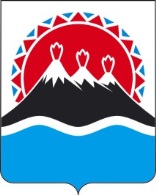 МИНИСТЕРСТВО ЦИФРОВОГО РАЗВИТИЯ КАМЧАТСКОГО КРАЯПРИКАЗ[Дата регистрации] № [Номер документа]      г. Петропавловск-КамчатскийВ соответствии с пунктом 1 части 3 постановления Губернатора Камчатского края от 15.02.2022 № 17 «О некоторых вопросах реализации нормативных правовых актов Российской Федерации в сфере противодействия коррупции в исполнительных органах государственной власти Камчатского края»ПРИКАЗЫВАЮ:1. Утвердить Перечень должностей государственной гражданской службы Камчатского края в Министерстве цифрового развития Камчатского края, замещение которых связано с коррупционными рисками (далее – Перечень конкретных должностей), согласно приложению к настоящему приказу.2. Руководителям структурных подразделений Министерства цифрового развития Камчатского края (далее – подразделение) обеспечить:1) проведение на системной основе оценки коррупционных рисков, возникающих при осуществлении государственными гражданскими служащими соответствующего подразделения своих должностных обязанностей в рамках реализации Министерством цифрового развития Камчатского края установленных задач и функций;2) представление предложений об уточнении (корректировке) Перечня конкретных должностей, подготовленных по результатам оценки в соответствии с пунктом 1 настоящей части, в отдел организационно-правового обеспечения Министерства цифрового развития Камчатского края ежегодно до 1 декабря календарного года;3) контроль за соблюдением государственными гражданскими служащими соответствующего подразделения, должности которых включены в Перечень конкретных должностей, требований федерального законодательства и законодательства Камчатского края о предоставлении в установленные сроки представителю нанимателя сведений о своих доходах, об имуществе и обязательствах имущественного характера, а также о доходах, об имуществе и обязательствах имущественного характера членов своей семьи.3. Признать утратившим силу приказ Министерства цифрового развития Камчатского края от 06.05.2021 № 51-п «Об утверждении Перечня отдельных должностей государственной гражданской службы Камчатского края в Министерстве цифрового развития Камчатского края, замещение которых связано с коррупционными рисками».4. Настоящий приказ вступает в силу после дня его официального опубликования и распространяется на правоотношения, возникшие с 31 декабря2021 года.Приложение 1к приказу Министерства цифрового развития Камчатского края от [Дата регистрации] № [Номер документа]Переченьдолжностей государственной гражданской службы Камчатского края вМинистерстве цифрового развития Камчатского края, замещение которых связано с коррупционными рисками_____________________________* Виды коррупционных рисков предусмотрены разделом 2 Перечня должностей государственной гражданской службы Камчатского края в исполнительных органах государственной власти Камчатского края, при замещениикоторых государственные гражданские служащие Камчатского края обязаны представлять сведения о своих доходах, расходах, об имуществе и обязательствах имущественного характера, а также сведения о доходах, расходах, об имуществе и обязательствах имущественного характера своих супруги (супруга) и несовершеннолетних детей, утвержденного постановлением Губернатора Камчатского края от 15.02.2022 № 17.Об утверждении Перечня должностей государственной гражданской службы Камчатского края в Министерстве цифрового развития Камчатского края, замещение которых связано с коррупционными рискамиМинистр[горизонтальный штамп подписи 1]  Н.В. Киселев№п/пНаименование структурного подразделения/наименование должностиВиды коррупционных рисков*, с которыми связано исполнение должностных обязанностей1.Отдел организационно-правового обеспечения Отдел организационно-правового обеспечения 1.1.Начальник отделаосуществление функций представителя власти либо организационно-распорядительных функций1.2.Референтосуществление государственных закупок; подготовка и принятие решений о распределении бюджетных ассигнований, субсидий, межбюджетных трансфертов1.3.Консультант подготовка и принятие решений о распределении бюджетных ассигнований, субсидий, межбюджетных трансфертов2.Отдел безопасности и сетевого администрированияОтдел безопасности и сетевого администрирования2.2.Референт (к должностным обязанностям которого относится обеспечение сохранности и учета материальных ценностей)  хранение и распределение материально-технических ресурсов